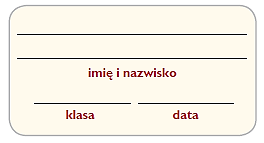 Przemysł i usługi we Francji1. Wymień czynniki które wpłynęły na rozwój nowoczesnego przemysłu we Francji.2. Wpisz we właściwych miejscach tabeli nazwy francuskich firm oraz przykłady wytwarzanych przez 
nie produktów.3. Wstaw znak X obok zdań zawierających prawdziwe informacje. Skorzystaj z wykresów 
zamieszczonych w podręczniku na stronach 108 i 110.W strukturze produkcji przemysłowej we Francji najmniejszy udział ma produkcja artykułów spożywczych i napojów.Produkcja energii elektrycznej stanowi ponad ¼ całej produkcji przemysłowej Francji.Zdecydowana większość francuskich pracowników jest zatrudniona w przemyśle.Usługi tworzą największą część całkowitej wartości dóbr i usług (PKB) wytworzonych we Francji.4. Na podstawie mapy ze s. 109 podaj przykłady wyrobów przemysłowych, które są produkowane w zakładach znajdujących się w wymienionych poniżej miastach Francji.A. Paryż – ________________________________________________________________________B. Lille – ________________________________________________________________________C. Lyon – ________________________________________________________________________D. Marsylia – ________________________________________________________________________Zaznacz te miasta na poniższej mapie.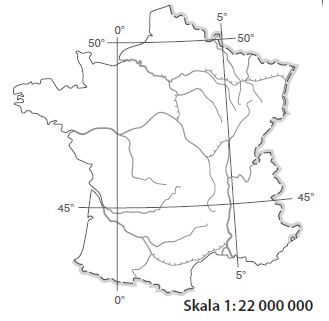 5. Na podstawie tekstu z podręcznika odpowiedz na pytania.a) Dlaczego we Francji przykłada się dużą wagę do usług badawczo-rozwojowych?______________________________________________________________________________________________________________________________________________________________________________________________________________________________________________________________________________________________________________________________________________________________________________________________________________________________________________________________________________________________________________________________________________________________________________________________________________________________________________________b) Czym są technopolie?______________________________________________________________________________________________________________________________________________________________________________________________________________________________________________________________________________________________________________________________________________________________________________________________________________________________________________________________________________________________________________________________________________________________________________________________________________________________________________________Dział przetwórstwaprzemysłowegoPrzykłady producentów(nazwy firm)Produkty przemysłoweProdukcja samochodów 
i innych środków transportuProdukcja samochodów 
i innych środków transportuProdukcja samochodów 
i innych środków transportuProdukcja samochodów 
i innych środków transportuProdukcja wyrobów chemicznych 
i farmaceutycznychProdukcja wyrobów chemicznych 
i farmaceutycznych